HASIL ANALISIS STATISTIK DESKRIPTIFFrequenciesFrequency TableHistogram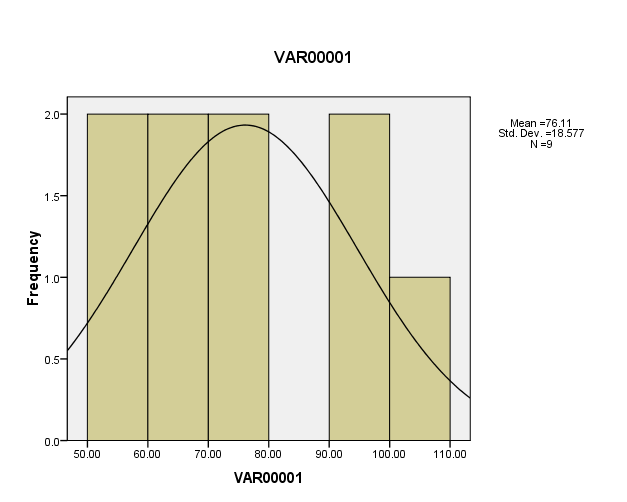 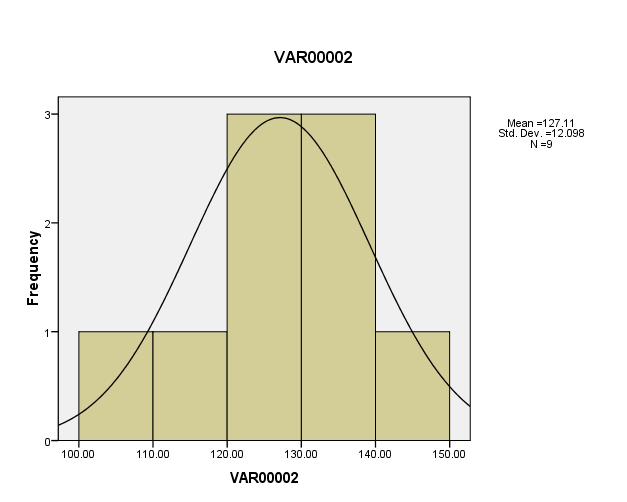 StatisticsStatisticsStatisticsStatisticsVAR00001VAR00002NValid99NMissing00MeanMean76.1111127.1111Std. Error of MeanStd. Error of Mean6.192394.03266MedianMedian76.0000129.0000ModeMode52.00a105.00aStd. DeviationStd. Deviation18.5771712.09798VarianceVariance345.111146.361RangeRange49.0040.00MinimumMinimum52.00105.00MaximumMaximum101.00145.00SumSum685.001144.00Percentiles1052.0000105.0000Percentiles2055.0000115.0000Percentiles2559.0000117.5000Percentiles3063.0000120.0000Percentiles4066.0000128.0000Percentiles5076.0000129.0000Percentiles6079.0000131.0000Percentiles7096.0000134.0000Percentiles7596.5000135.5000Percentiles8097.0000137.0000Percentiles90101.0000145.0000a. Multiple modes exist. The smallest value is showna. Multiple modes exist. The smallest value is showna. Multiple modes exist. The smallest value is showna. Multiple modes exist. The smallest value is shownVAR00001VAR00001VAR00001VAR00001VAR00001VAR00001FrequencyPercentValid PercentCumulative PercentValid52111.111.111.1Valid55111.111.122.2Valid63111.111.133.3Valid66111.111.144.4Valid76111.111.155.6Valid79111.111.166.7Valid96111.111.177.8Valid97111.111.188.9Valid101111.111.1100.0ValidTotal9100.0100.0VAR00002VAR00002VAR00002VAR00002VAR00002VAR00002FrequencyPercentValid PercentCumulative PercentValid105111.111.111.1Valid115111.111.122.2Valid120111.111.133.3Valid128111.111.144.4Valid129111.111.155.6Valid131111.111.166.7Valid134111.111.177.8Valid137111.111.188.9Valid145111.111.1100.0ValidTotal9100.0100.0